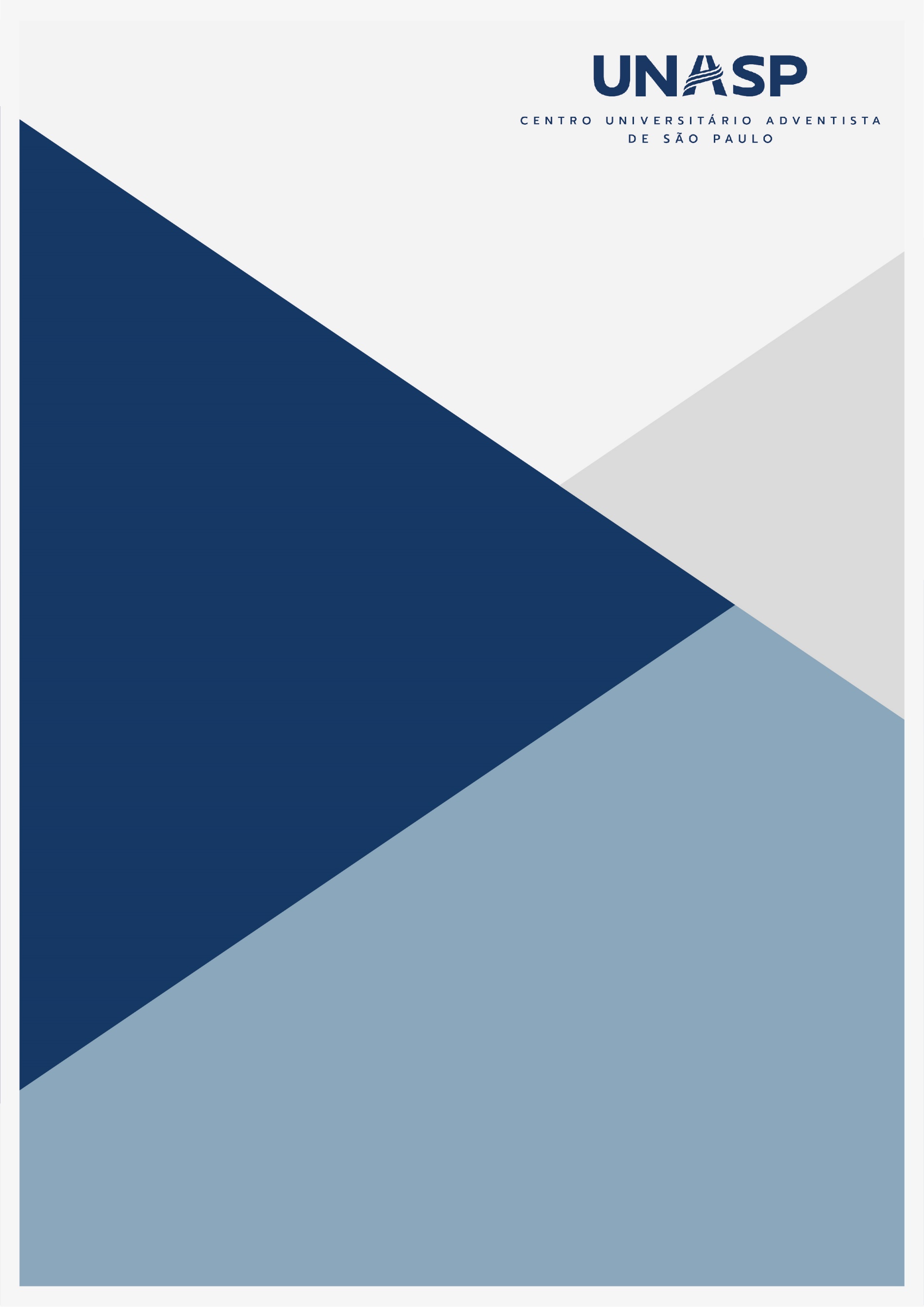 TERMO DE RESPONSABILIDADE DE PARTICIPANTE IC VOLUNTÁRIO Eu, ______________________________________________________________, RA: _________________, CPF: ________________________, aluno devidamente matriculado no curso de ___________________________ na Instituição de Ensino Superior ______________________________________________________, declaro que desenvolvo/desenvolverei projeto de iniciação científica com o tema _________________________________________________, sob orientação do professor _________________________, sob o regime jurídico de voluntário e sem vínculo empregatício, sem receber nenhum tipo de bolsa ou auxílio financeiro. Comprometo-me a cumprir todas as regras do Código de Ética em Pesquisa do Centro Universitário Adventista de São Paulo (Unasp) e os direitos e deveres dos participantes de grupos de pesquisa, apresentados no regulamento do Programa de Apoio aos Grupos de Pesquisa (PROAPesq).______________, ____ de ____________________ de 2023.Orientador:_____________________AssinaturaParticipante:______________________Assinatura